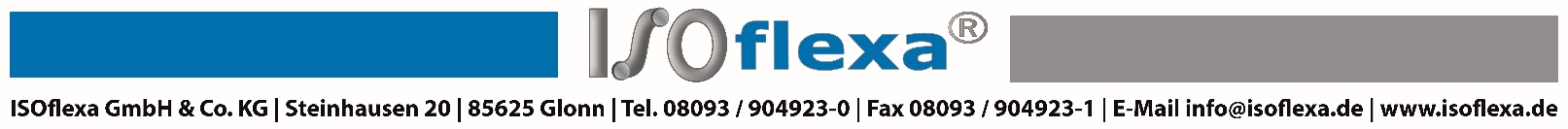 Artikel: ISOflexa® Zuluftmauerkasten rund mit Ventilator 72045-00-100ISOflexa® - Zuluftmauerkasten -  außen und innen aluminiumkaschiertes PE-Schaumrohr. Mit dicht schließender Rückstauklappe, wärme- und schallisolierend. Ventilator aus PVC, Außengitter PVC weiß, Abschlussblende und Lüftungsgitter innen KunststoffGeeignet für den Einsatz im Mauerwerk, Material: 	PE-Schaum, Rückstauklappe aus Aluminium und verzinktem Bundkragen, Abschlussblende, Lüftungsgitter und Ventilator aus PVC, Außengitter PVC weißBeschreibung: 		Zuluftmauerkasten mit Rückstauklappe und VentilatorWärmeleitwert: 		0,034 W (k*m)Brandschutzklasse: 		DIN 4102-B1Anwendungstemperatur: 	-20°C – 100°CVolt:				230 VoltMaximale Förderleistung:	108 m³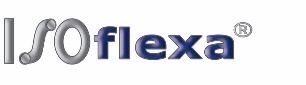 Fabrikat:  Typ:				ISOflexa® Zuluftmauerkasten mit Ventilator, AG PVC weißGröße innen: 			Ø 100Größe außen:			Ø 140Gittermaß: 			B-157 mm / H-157 mm